Suliana SiwatibauMrs Siwatibau is trained as a Botanist with special interest in plant genetics.Her previous work experience includes teaching, research, public service (national and international), and work for a Pacific based development NGO. She has been involved in rice breeding, herbarium maintenance, biology teaching, project management, energy policy and planning, environment conservation, and community development. Currently Mrs Siwatibau works as a freelance consultant on issues of resource management and community development and volunteers for general community service through membership of governing and advisory bodies of several national, regional and international NGOs as well as intergovernmental bodies. She has a long term interest in issues of gender in development, and environmental conservation. Importantly, she maintain traditional village linkage for promotion of sustainable development at local level.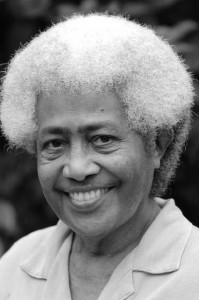 